Potrzebne rzeczySłoikGazaGumka recepturkaBrudna woda np. z pieprzem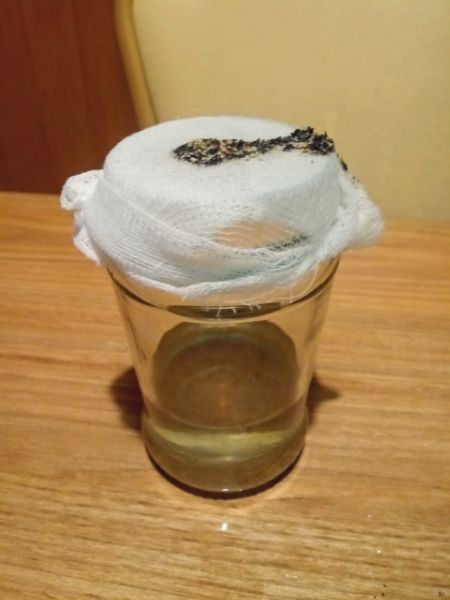 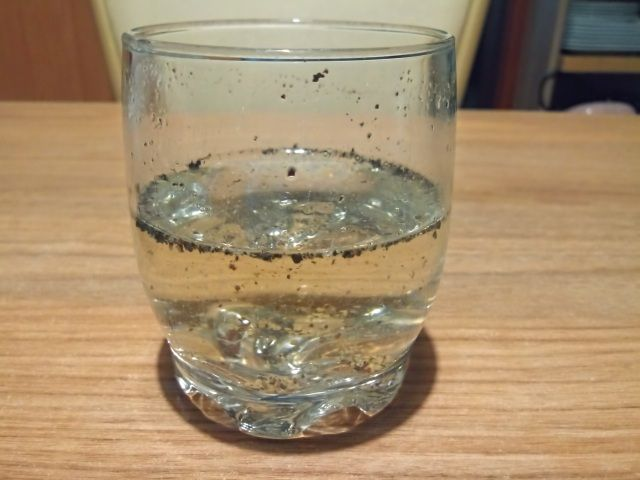 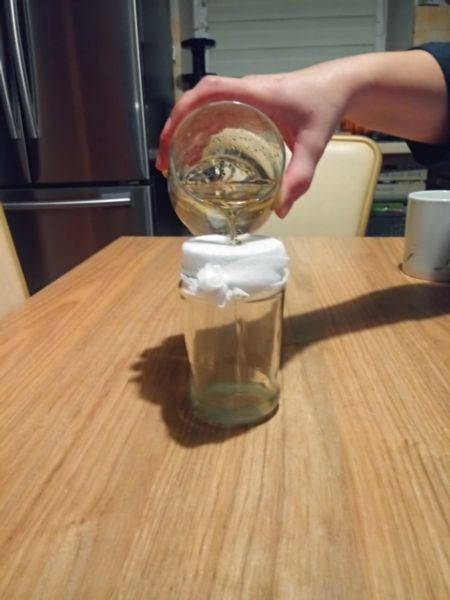 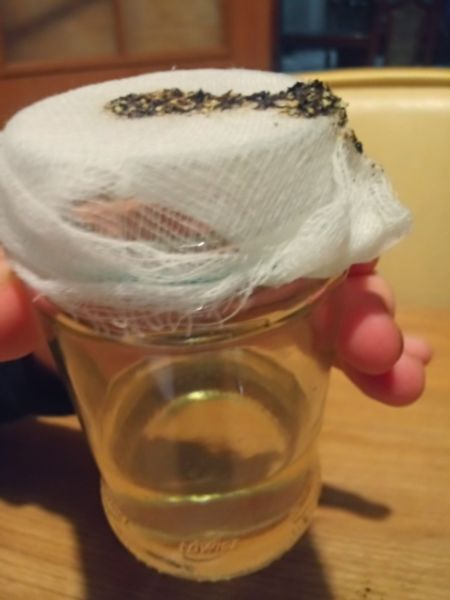 Po wlaniu brudnej wody do słoika na którym została założona gaza.Większość zanieczyszczeń została na filtrze z gazy, a mniejsze drobinki przedostały się do wody.